Volunteer Profile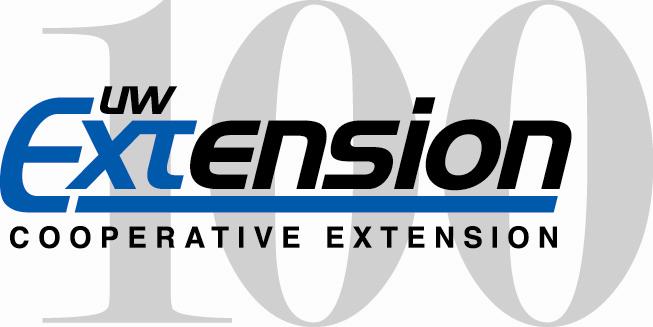 AFTER COMPLETING APPLICATION PLEASE SUBMIT TO:EAU CLAIRE COUNTY EXTENSION OFFICE
227 1ST STREET WEST
ALTOONA, WI  54720IF YOU HAVE QUESTIONS PLEASE CALL (715)839-4712Contact InformationContact InformationNameStreet AddressCity ST ZIP CodeHome PhoneWork PhoneE-Mail AddressAvailabilityAvailabilityDuring which hours are you available for volunteer assignments?During which hours are you available for volunteer assignments?Weekday morningsWeekend morningsWeekday afternoonsWeekend afternoonsWeekday eveningsInterestsInterestsTell us in which areas you are interested in volunteeringTell us in which areas you are interested in volunteering4-HAgricultureComputers/TechnologyFamily LivingHorticultureNutrition EducationNewsletter ProductionVolunteer otherSpecial Skills or Qualifications Summarize special skills and qualifications you have acquired from employment, previous volunteer work, or through other activities, including hobbies or sports.Previous Volunteer Experience Summarize your previous volunteer experience.Person to Notify in Case of EmergencyPerson to Notify in Case of EmergencyNameStreet AddressCity ST ZIP CodeHome PhoneWork PhoneE-Mail AddressAgreement and SignatureAgreement and SignatureBy submitting this application, I affirm that the facts set forth in it are true and complete. I understand that if I am accepted as a volunteer, any false statements, omissions, or other misrepresentations made by me on this application may result in my immediate dismissal.By submitting this application, I affirm that the facts set forth in it are true and complete. I understand that if I am accepted as a volunteer, any false statements, omissions, or other misrepresentations made by me on this application may result in my immediate dismissal.Name (printed)SignatureDateOur PolicyIt is the policy of this organization to provide equal opportunities without regard to race, color, religion, national origin, gender, sexual preference, age, or disability.Thank you for completing this application form and for your interest in volunteering with us.